В соответствии с частью 4 статьи 15 Федерального закона от 6 октября 2003 г. № 131-ФЗ «Об общих принципах организации местного самоуправления в Российской Федерации», статьями 8, 20, 22 Устава Краснокамского муниципального района Земское собрание Краснокамского муниципального района решает:1. Утвердить Порядок заключения органами местного самоуправления Краснокамского муниципального района соглашений о передаче осуществления части своих полномочий органам местного самоуправления поселений, входящих в состав Краснокамского муниципального района, и о принятии от поселений осуществления части их полномочий согласно приложению.2. Решение подлежит опубликованию в специальном выпуске «Официальные материалы органов местного самоуправления Краснокамского муниципального района» газеты «Краснокамская звезда».3. Контроль за исполнением решения возложить на комиссию по экономике, бюджету и налогам Земского собрания Краснокамского муниципального района (Д.Г.Чеплыгин).Глава Краснокамского муниципального района – глава администрации Краснокамскогомуниципального района                                                                         Д.В.МаркеловУТВЕРЖДЕНрешением Земского собранияКраснокамского муниципального районаот 19.08.2010 № 104ПОРЯДОКЗАКЛЮЧЕНИЯ ОРГАНАМИ МЕСТНОГО САМОУПРАВЛЕНИЯ КРАСНОКАМСКОГО МУНИЦИПАЛЬНОГО РАЙОНА СОГЛАШЕНИЙ О ПЕРЕДАЧЕ ОСУЩЕСТВЛЕНИЯ ЧАСТИ СВОИХ ПОЛНОМОЧИЙ ОРГАНАМ МЕСТНОГО САМОУПРАВЛЕНИЯПОСЕЛЕНИЙ, ВХОДЯЩИХ В СОСТАВ КРАСНОКАМСКОГО МУНИЦИПАЛЬНОГО РАЙОНА, И О ПРИНЯТИИ ОТ ПОСЕЛЕНИЙ ОСУЩЕСТВЛЕНИЯ ЧАСТИ ИХ ПОЛНОМОЧИЙ(в редакции решений Земского собрания Краснокамскогомуниципального района от 30.10.2013 № 118,от 27.11.2013 № 135, от 26.03.2014 № 23)1. Общие положенияНастоящий Порядок заключения органами местного самоуправления Краснокамского муниципального района соглашений о передаче осуществления части полномочий органами местного самоуправления поселений, входящих в состав Краснокамского муниципального района, и о принятии от поселений осуществления части их полномочий (далее - Порядок) разработан в соответствии с Федеральным законом от 06.10.2003 № 131-ФЗ «Об общих принципах организации местного самоуправления в Российской Федерации», иными федеральными законами, Уставом Краснокамского муниципального района и определяет правила, по которым органы местного самоуправления Краснокамского муниципального района осуществляют свою деятельность при подготовке, рассмотрении и заключении соглашений о передаче (принятии) осуществления части полномочий по решению вопросов местного значения (далее - Соглашения).В соответствии с частью 4 статьи 15 Федерального закона от 06.10.2003 № 131-ФЗ «Об общих принципах организации местного самоуправления в Российской Федерации» органы местного самоуправления Краснокамского муниципального района (далее - район) вправе заключать Соглашения с органами местного самоуправления городских и сельских поселений, входящих в состав Краснокамского муниципального района (далее - поселения):1) о передаче органам местного самоуправления поселений осуществления части своих полномочий за счет иных межбюджетных трансфертов, предоставляемых из бюджета Краснокамского муниципального района в бюджеты поселений;2) о принятии от органов местного самоуправления поселений осуществления части полномочий поселений за счет иных межбюджетных трансфертов, предоставляемых из бюджетов поселений в бюджет Краснокамского муниципального района.Органы местного самоуправления Краснокамского муниципального района при подготовке и заключении Соглашений руководствуются федеральным законодательством, законами Пермского края, Уставом Краснокамского муниципального района, нормативными правовыми актами Краснокамского муниципального района и настоящим Порядком.2. Компетенция органов местного самоуправления района и поселений по заключению СоглашенийЗаключать Соглашения имеют право следующие органы местного самоуправления района в пределах своей компетенции:1) Земское собрание Краснокамского муниципального района (далее - Земское собрание);2) глава Краснокамского муниципального района (далее - глава района);3) администрация Краснокамского муниципального района (далее - администрация района).К исключительной компетенции Земского собрания относится:1) принятие порядка заключения Соглашений и внесение в него изменений и дополнений;2) принятие решений Земского собрания о передаче (принятии) полномочий (части полномочий), а также внесение изменений и дополнений в данные решения по вопросам местного значения в соответствии со статьями 14 и 15 Федерального закона от 06.10.2003 № 131-ФЗ «Об общих принципах организации местного самоуправления в Российской Федерации»;3) контроль за исполнением заключенных Соглашений.Глава Краснокамского муниципального района:1) вносит на рассмотрение Земского собрания проекты решений Земского собрания о передаче (принятии) осуществления части полномочий по решению вопросов местного значения, о заключении Соглашений;2) подписывает Соглашения после принятия решения Земского собрания о передаче (принятии) осуществления части полномочий по решению вопросов местного значения, о заключении Соглашений;3) организует исполнение заключенных Соглашений;4) осуществляет контроль за исполнением заключенных Соглашений и соблюдением настоящего Порядка.Администрация, Земское собрание и Контрольно-счетная палата Краснокамского муниципального района:1) осуществляет подготовку проектов решений Земского собрания о передаче (принятии) осуществления части полномочий по решению вопросов местного значения, о заключении Соглашений и подготовку проектов Соглашений;2) производит расчет межбюджетных трансфертов на исполнение передаваемых полномочий по решению вопросов местного значения;3) исполняет условия заключенных Соглашений.3. Выдвижение инициативы о заключении СоглашенияОрганы местного самоуправления района, поселений вправе выдвигать инициативу о заключении Соглашения о передаче (принятии) осуществления части полномочий по решению вопросов местного значения.Выдвижение инициативы о заключении Соглашения осуществляется путем внесения на рассмотрение Земского собрания проекта решения о передаче (принятии) осуществления части полномочий по решению вопросов местного значения.4. Рассмотрение проекта решения о передаче (принятии) осуществления части полномочий по решению вопросов местного значения, о заключении СоглашенияВ проекте решения Земского собрания указывается состав (перечень) полномочий, которые предлагается передать (принять).К проекту решения прилагаются пояснительная записка с правовым, организационным, материально-техническим и финансовым обоснованием инициативы и оценкой последствий (ожидаемых результатов) реализации инициативы. К пояснительной записке могут прилагаться следующие документы: заключения, справки, протоколы, письма, муниципальные правовые акты и т.д. по существу инициативы.Внесение проекта решения Земского собрания о передаче (принятии) осуществления части полномочий по решению вопросов местного значения, о заключении Соглашения и его рассмотрение Земским собранием осуществляются в порядке, установленном Регламентом Земского собрания и Положением о порядке подготовки и внесения проектов нормативных правовых актов Земского собрания Краснокамского муниципального района и об организации контроля за их исполнением.Принятие или отклонение инициативы о заключении Соглашения оформляется решением Земского собрания.5. Подготовка проекта СоглашенияДля подготовки проекта Соглашения органы местного самоуправления муниципальных образований Краснокамского муниципального района могут создавать совместные временные комиссии, рабочие группы по подготовке соответствующего проекта Соглашения.Проект решения Земского собрания и проект Соглашения в бумажном и электронном виде со всеми приложениями представляются в Земское собрание.6. Условия СоглашенияПри подготовке, рассмотрении и заключении Соглашения определяются следующие условия Соглашений:1) наименование Соглашения, дата и место его заключения;2) наименование органов местного самоуправления муниципальных образований, между которыми заключается Соглашение, наименование должности, фамилия, имя, отчество должностных лиц органов местного самоуправления, действующих от имени указанных органов местного самоуправления, наименование нормативных правовых актов, на основании которых действуют названные лица при заключении Соглашения;3) предмет Соглашения (указывается то, на что направлено Соглашение, что составляет его основное содержание или на что направлено какое-нибудь действие);4) состав (перечень) передаваемых (принимаемых) полномочий, содержание которых должно соответствовать федеральным законам, законам Пермского края, уставам муниципальных образований;5) права и обязанности органов местного самоуправления муниципальных образований при осуществлении части передаваемых полномочий (указываются права и обязанности каждой стороны, в том числе осуществление в рамках предоставленной компетенции управление деятельностью муниципальных учреждений, муниципальных предприятий, а также указание на осуществление вопросов, связанных с назначением руководителей муниципальных учреждений, муниципальных предприятий на должность, их увольнением, переводом на другую работу, оплатой труда);6) финансовое обеспечение, размер межбюджетных трансфертов осуществления органами местного самоуправления (стороной Соглашения) передаваемых (принимаемых) полномочий и порядок использования финансовых средств (указывается порядок определения ежегодного объема иных межбюджетных трансфертов, необходимых для осуществления передаваемых полномочий, порядок их зачисления в местный бюджет, учета в структуре местного бюджета и перечисления на счет соответствующего органа местного самоуправления);7) перечень имущества, передаваемого для обеспечения осуществления передаваемых полномочий, порядок владения, пользования и распоряжения этим имуществом (указываются перечень имущества, порядок и условия его передачи и использования, если для осуществления передаваемых полномочий требуется передача имущества);8) порядок отчетности соответствующих органов местного самоуправления о выполнении ими передаваемых (принимаемых) полномочий (указываются виды, формы и сроки отчетности);9) порядок осуществления контроля за осуществлением сторонами условий Соглашения (указываются порядок и формы контроля);10) ответственность сторон за невыполнение либо ненадлежащее выполнение условий Соглашения (указываются основания наступления и виды ответственности, финансовые санкции за неисполнение Соглашения);11) порядок рассмотрения сторонами споров в процессе исполнения Соглашения;12) срок, на который заключается Соглашение, и дата вступления его в силу (срок, на который передаются полномочия, не может быть менее года, возможна передача на более длительный срок - 3 года);13) основания и порядок изменения и расторжения Соглашения, в том числе досрочного прекращения Соглашения либо отдельных его положений, а также последствия изменения и расторжения Соглашения;14) заключительные положения (в каком количестве экземпляров составлено Соглашение и иные положения Соглашения);15) место нахождения органов местного самоуправления муниципальных образований (указываются юридические адреса сторон Соглашения);16) подписи сторон Соглашения.Существенными условиями Соглашения являются:1) определенный срок, на который заключается Соглашение;2) положения, устанавливающие основания и порядок прекращения действия, в том числе досрочного;3) порядок определения ежегодного объема иных межбюджетных трансфертов, необходимых для осуществления передаваемых (принимаемых) полномочий;4) финансовые санкции за неисполнение Соглашений.7. Порядок заключения, регистрации и хранения СоглашенияЗаключение Соглашения органами местного самоуправления Краснокамского муниципального района осуществляется на основании решения Земского Собрания о принятии (передаче) осуществления части полномочий по решению вопросов местного значения, о заключении Соглашения.Главы муниципальных образований Краснокамского муниципального района подписывают Соглашения собственноручно. Использование факсимильного воспроизведения подписи не допускается.Соглашение считается заключенным, если оно оформлено в письменной форме, подписано уполномоченными лицами муниципальных образований и скреплено печатями сторон Соглашения.Соглашение составляется в трех экземплярах и после подписания направляется в Земское собрание, администрацию муниципального района и поселение.Учет, регистрацию и хранение заключенных Соглашений осуществляет администрация и Земское собрание Краснокамского муниципального района.8. Направление решений Земского собрания в органы местного самоуправления поселенийПринятое Земским собранием решение о передаче (принятии) осуществления части полномочий по решению вопросов местного значения, о заключении Соглашения с утвержденным текстом Соглашения (согласованным сторонами Соглашения) направляется администрацией и Земским собранием Краснокамского муниципального района с сопроводительным письмом в органы местного самоуправления поселений в течение 15 (пятнадцати) дней со дня принятия решения Земского собрания.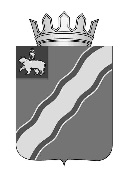 ЗЕМСКОЕ СОБРАНИЕ КРАСНОКАМСКОГО МУНИЦИПАЛЬНОГО РАЙОНАПЕРМСКОГО КРАЯРЕШЕНИЕЗЕМСКОЕ СОБРАНИЕ КРАСНОКАМСКОГО МУНИЦИПАЛЬНОГО РАЙОНАПЕРМСКОГО КРАЯРЕШЕНИЕЗЕМСКОЕ СОБРАНИЕ КРАСНОКАМСКОГО МУНИЦИПАЛЬНОГО РАЙОНАПЕРМСКОГО КРАЯРЕШЕНИЕЗЕМСКОЕ СОБРАНИЕ КРАСНОКАМСКОГО МУНИЦИПАЛЬНОГО РАЙОНАПЕРМСКОГО КРАЯРЕШЕНИЕЗЕМСКОЕ СОБРАНИЕ КРАСНОКАМСКОГО МУНИЦИПАЛЬНОГО РАЙОНАПЕРМСКОГО КРАЯРЕШЕНИЕЗЕМСКОЕ СОБРАНИЕ КРАСНОКАМСКОГО МУНИЦИПАЛЬНОГО РАЙОНАПЕРМСКОГО КРАЯРЕШЕНИЕЗЕМСКОЕ СОБРАНИЕ КРАСНОКАМСКОГО МУНИЦИПАЛЬНОГО РАЙОНАПЕРМСКОГО КРАЯРЕШЕНИЕЗЕМСКОЕ СОБРАНИЕ КРАСНОКАМСКОГО МУНИЦИПАЛЬНОГО РАЙОНАПЕРМСКОГО КРАЯРЕШЕНИЕЗЕМСКОЕ СОБРАНИЕ КРАСНОКАМСКОГО МУНИЦИПАЛЬНОГО РАЙОНАПЕРМСКОГО КРАЯРЕШЕНИЕ(в редакции решений Земского собрания Краснокамскогомуниципального района от 30.10.2013 № 118,от 27.11.2013 № 135, от 26.03.2014 № 23)(в редакции решений Земского собрания Краснокамскогомуниципального района от 30.10.2013 № 118,от 27.11.2013 № 135, от 26.03.2014 № 23)(в редакции решений Земского собрания Краснокамскогомуниципального района от 30.10.2013 № 118,от 27.11.2013 № 135, от 26.03.2014 № 23)(в редакции решений Земского собрания Краснокамскогомуниципального района от 30.10.2013 № 118,от 27.11.2013 № 135, от 26.03.2014 № 23)(в редакции решений Земского собрания Краснокамскогомуниципального района от 30.10.2013 № 118,от 27.11.2013 № 135, от 26.03.2014 № 23)(в редакции решений Земского собрания Краснокамскогомуниципального района от 30.10.2013 № 118,от 27.11.2013 № 135, от 26.03.2014 № 23)(в редакции решений Земского собрания Краснокамскогомуниципального района от 30.10.2013 № 118,от 27.11.2013 № 135, от 26.03.2014 № 23)(в редакции решений Земского собрания Краснокамскогомуниципального района от 30.10.2013 № 118,от 27.11.2013 № 135, от 26.03.2014 № 23)(в редакции решений Земского собрания Краснокамскогомуниципального района от 30.10.2013 № 118,от 27.11.2013 № 135, от 26.03.2014 № 23)19.08.2010№104Об утверждении Порядка заключения органами местного самоуправления  Краснокамского муниципального района соглашений о передаче осуществления части своих полномочий органам местного самоуправления поселений, входящих в состав Краснокамского муниципального района, и о принятии от поселений осуществления части их полномочий